Муниципальное образование «Зональненское сельское поселение»Администрация Зональненского сельского поселенияПротокол проведения публичных слушаний по заключению комиссии по землепользованию и застройке Администрации Зональненского сельского поселенияп. Зональная Станция									    29.06.2022г.Место проведения: п. Зональная Станция,ул. Совхозная, 10, начало: 10 часов 00 минутПредседатель публичных слушаний – Коновалова Евгения Анатольевна – Глава поселения (Глава Администрации);Секретарь публичных слушаний и ответственная за организацию и проведение публичных слушаний – Штакина Ирина Викторовна – ведущий специалист по управлению земельными и лесными ресурсами Администрации Зональненского сельского поселения.Штакина И.В.: - Добрый день! Сегодня проводятся публичные слушания по заключению комиссии по землепользованию и застройке Администрации Зональненского сельского поселения от 25.05.2022 г. №3. Рассматривается заявление Тихонова Е.В. от 20.05.2022г. № 01-27-175 о возможности предоставления отклонение от предельных параметров застройки на земельном участке с кадастровым номером 70:14:0300092:6722 в части увеличения процента застройки земельного участка с 30% до 50%.Штакина  И.В. ознакомила присутствующих с повесткой публичных слушаний. Предоставлено слово представителю заявителя О.А.Расторгуеву: в рамках данных публичных слушаний прошу рассмотреть возможность отклонения от предельных параметров застройки на земельном участке с кадастровым номером 70:14:0300092:6722 в части увеличения процента застройки земельного участка с 30% до 50% в целях рационального использования площади земельного участка под застройку.Правообладатели смежных земельных участков, а также объектов капитального строительства, расположенных на смежных земельных участках, на публичные слушания не явились, письменных заявлений не поступало.Штакина И.В.: Переходим к голосованию.Всего голосовало 2 (два) человека (их них один заочно):«За» - 2 (два) голоса.«Против» - 0 (ноль) голосов.«Воздержались» - 0 (ноль) голосов.Из зала не поступали предложения, возражения. Результаты голосования:Всего голосовало 2 (два) человека, из них:«За» - 2 (два) голоса.«Против» - 0 (ноль) голосов.«Воздержались» - 0 (ноль) голосов.Председатель публичных слушаний                    __________________          Е.А.КоноваловаСекретарь публичных слушаний                           __________________         И.В.Штакина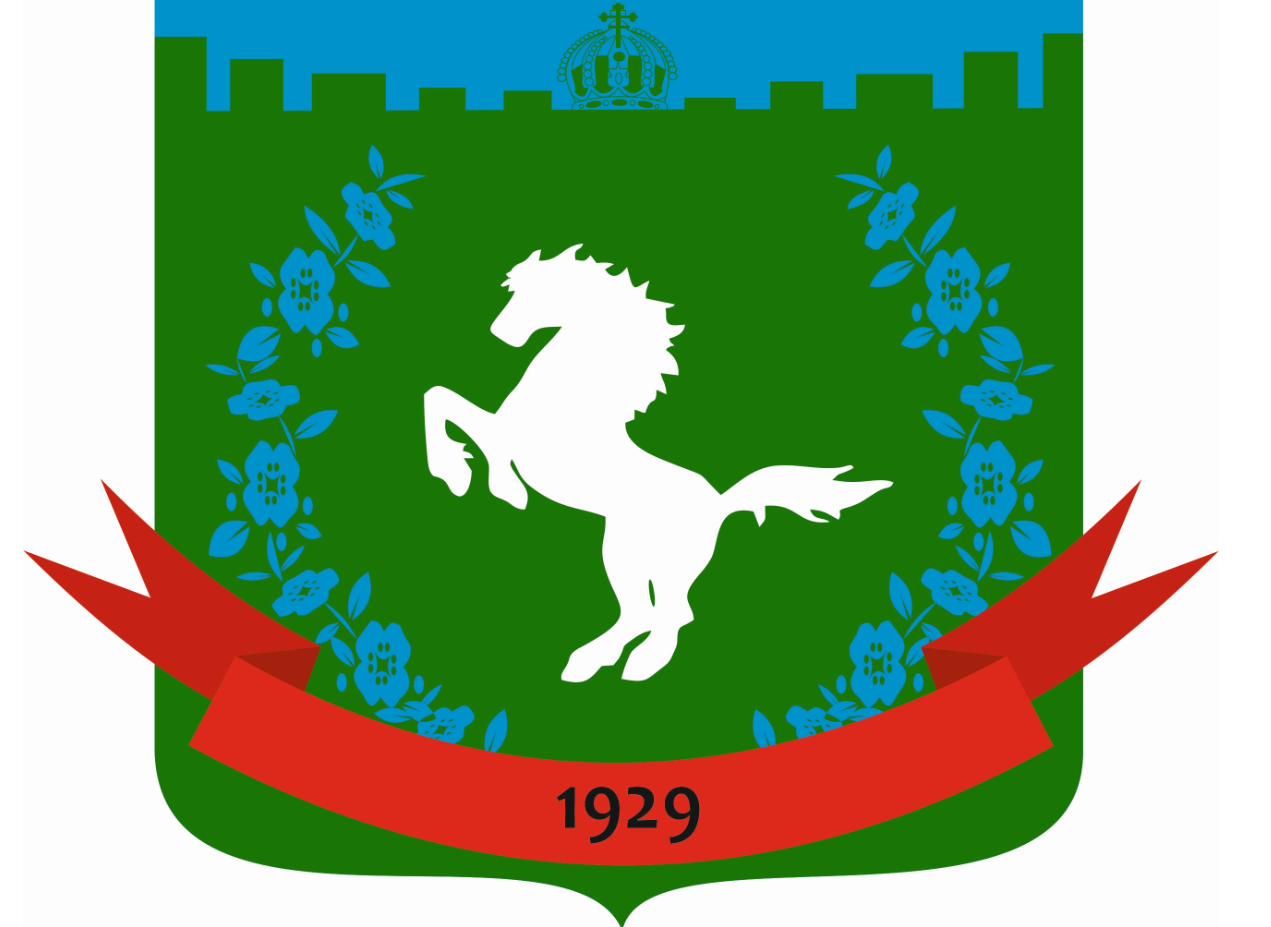 